SIERPIEŃW BIBLIOTECE W GRZĘDZICACHZakończenie i podsumowanie wakacyjnej przygody. Wystawka zebranych prac wykonanych przez dzieci. Zajęcia zakończyły się małą przekąską, czyli tostami.Od 06.08. do 31.08  bibliotekarz przebywał na urlopie wypoczynkowym.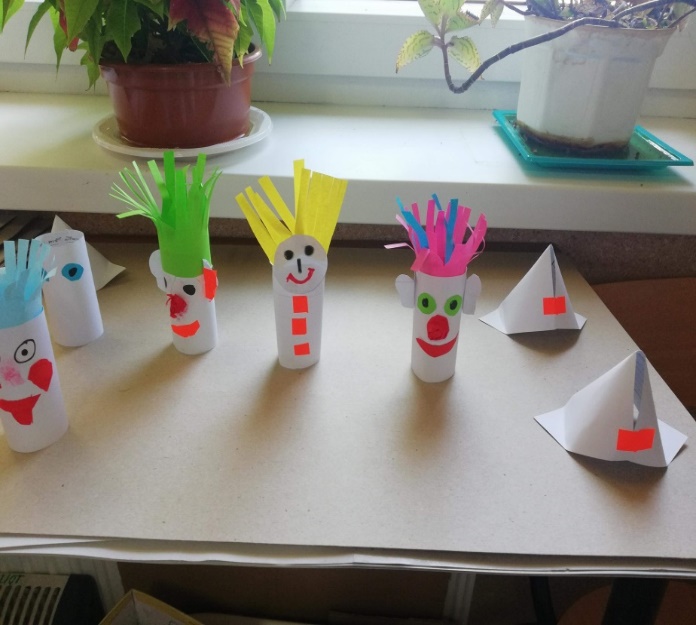 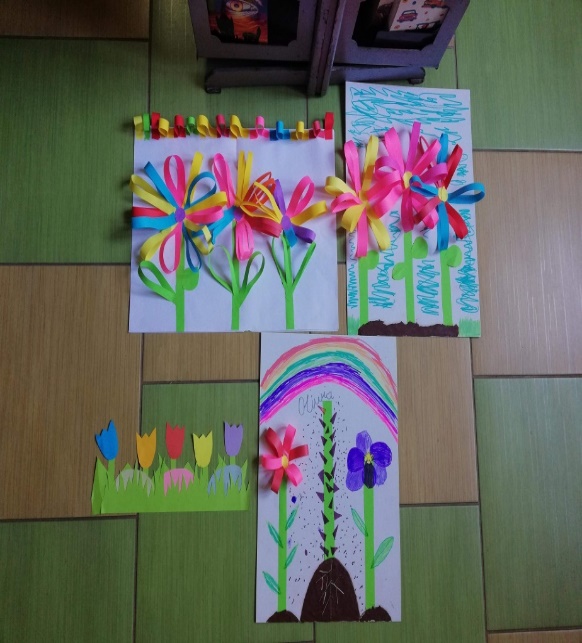 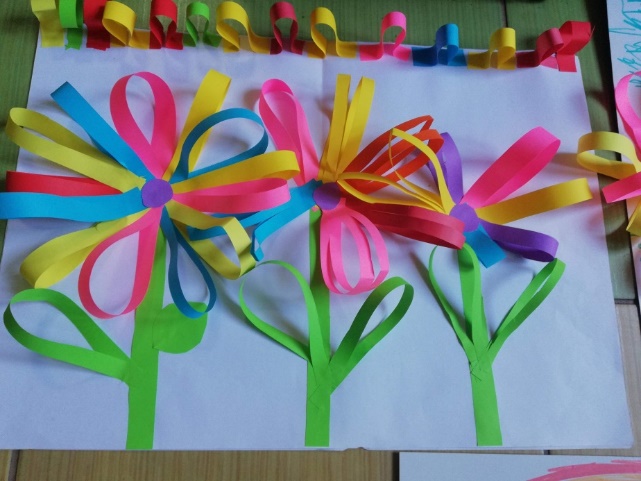 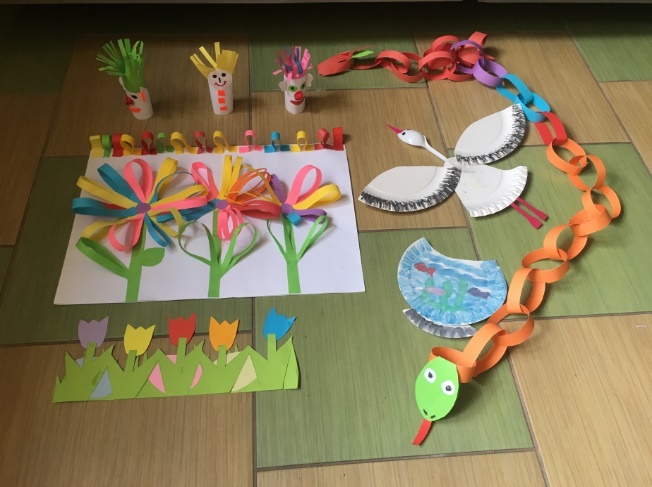 